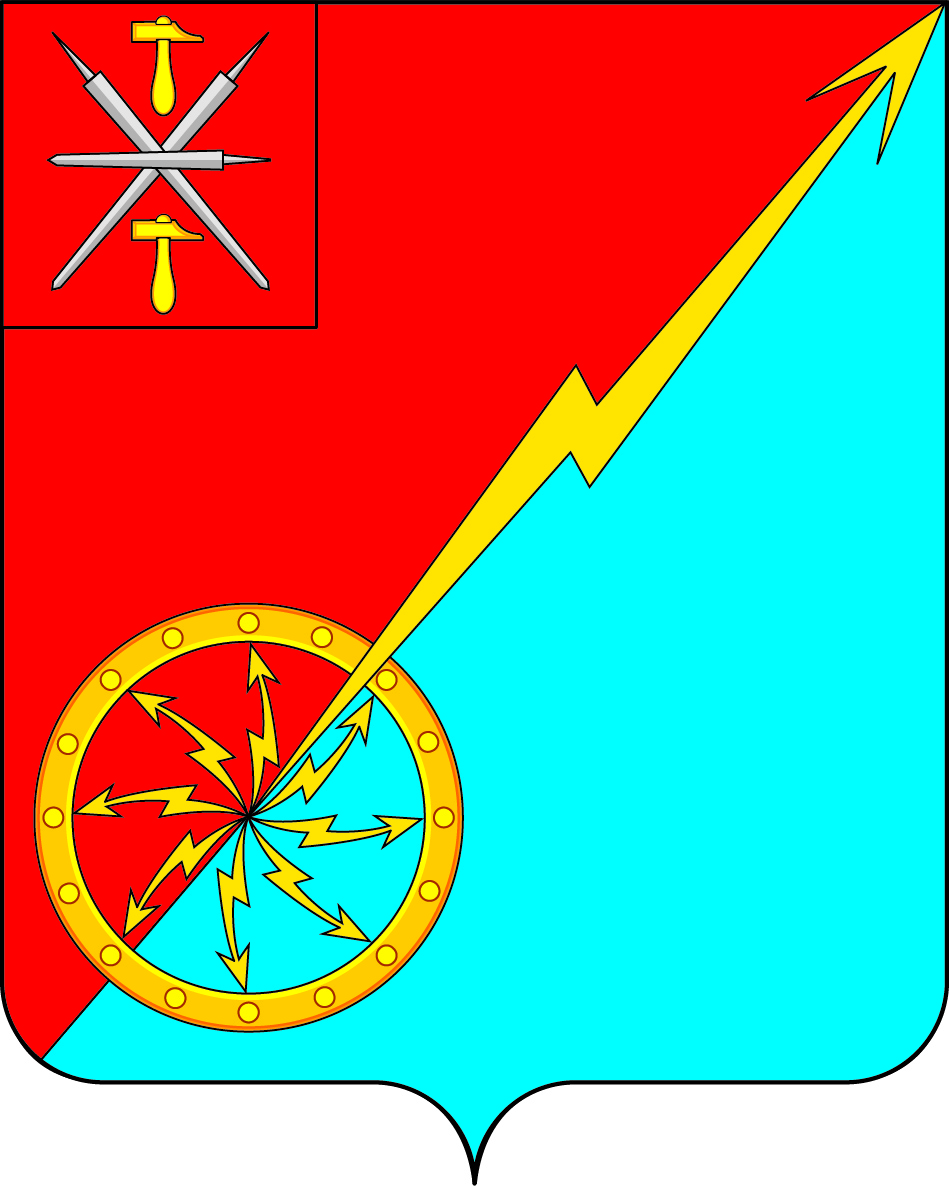 О проведении публичных слушаний по вопросу внесения изменений в решение Собрания депутатов муниципального образования город Советск Щекинского района от 25.08.2011 г № 54-133 «Об утверждении правил землепользования и застройки муниципального образования город Советск Щекинского района» в отношении территории по ул. Cадовая, восточнее д. 10 в МО г. Советск Щекинского районаВ соответствии со ст. 24 Градостроительного кодекса РФ, Федеральным законом от 06.10.2003 г. № 131-ФЗ «Об общих принципах организации местного самоуправления в Российской Федерации», на основании Устава муниципального образования город Советск Щекинского района и решения Собрания депутатов муниципального образования город Советск Щекинского района от 21.11.2006 г. № 17-1 «О Положении «Об организации и проведении публичных слушаний в муниципальном образовании город Советск», Собрание депутатов МО г. Советск Щекинского района РЕШИЛО:1. Обсудить вопрос внесения изменений в решение Собрания депутатов МО г. Советск Щекинского района от 25.08.2011 г. № 54-133 «Об утверждении правил землепользования и застройки муниципального образования город Советск Щекинского района» в отношении территории  по ул. Cадовая, восточнее д. 10 в МО г. Советск Щекинского района на публичных слушаниях (Приложение 1).2. Назначить публичные слушания по вопросу внесения изменений в решение Собрания депутатов МО г. Советск Щекинского района от 25.08.2011 г № 54-133 «Об утверждении правил землепользования и застройки муниципального образования город Советск Щекинского района» в отношении территории по ул. Cадовая, восточнее д. 10 в МО г. Советск Щекинского района на 01 июля 2016 года. Время проведения публичных слушаний: 16-00.3. Определить место проведения слушаний – г. Советск, пл. Советов, д. 1, зал заседаний.4. Установить, что предложения и замечания по вопросу внесения изменений в решение Собрания депутатов МО г. Советск Щекинского района от 25.08.2011 г № 54-133 «Об утверждении правил землепользования и застройки муниципального образования город Советск Щекинского района» в отношении территории по ул. Cадовая, восточнее д. 10 в МО г. Советск Щекинского района принимаются комиссией по землепользованию и застройке из пяти человек до 30 июня 2016 года с 8-30 до 16-30 по адресу: г. Советск, пл. Советов, д. 1 (приемная главы администрации) (приложение 2).5. Установить место расположения комиссии по землепользованию и застройке по адресу: город Советск, площадь Советов, дом 1, приемная главы администрации. Провести первое заседание комиссии 02.06.2016 года.6. Настоящее решение подлежит обнародованию на информационном стенде администрации МО г. Советск Щекинского района (г. Советск, пл. Советов, д. 1) и размещению на официальном сайте МО г. Советск в сети Интернет.7. Контроль за исполнением настоящего решения оставляю за собой.8. Настоящее решение вступает в силу со дня обнародования.Глава муниципального образования                                    Н. Б. Ермаковагород Советск Щекинского района                                                  Приложение 1 к решению Собрания депутатов муниципального образованиягород Советск Щекинского от 31 мая 2016г. № 32-99                                   ПРОЕКТО внесения изменений в решение Собрания депутатов муниципального образования город Советск Щекинского района от 25.08.2011 г № 54-133 «Об утверждении правил землепользования и застройки муниципального образования город Советск Щекинского района» в отношении территории по ул. Cадовая, восточнее д. 10 в МО г. Советск Щекинского районаВ соответствии со статьями 31-33,39,40 Градостроительного Кодекса РФ, главой 3 Правил землепользования и застройки муниципального образования город Советск Щекинского района, утвержденных решением Собрания депутатов муниципального образования город Советск Щекинского района   от 25.08.2011 № 54-133, Уставом муниципального образования город Советск Щекинского района, Собрание депутатов муниципального образования город Советск Щекинского района РЕШИЛО:     1. Внести изменения в  графическую часть Правил землепользования и застройки муниципального образования город Советск Щекинского района:- земельный участок с кадастровым номером 71:22:040102:1381, расположенный по адресу: Тульская обл., Щекинский район, МО г. Советск, г. Советск, ул. Садовая, восточнее д. 10 зону Ж1  – зона застройки индивидуальными жилыми домами усадебного типа и зону Р4 – зона луговой растительности объединить в одну зону Ж1 - зона застройки индивидуальными жилыми домами усадебного типа.2. Настоящее решение опубликовать в средствах массовой информации и разместить на официальном сайте МО г. Советск в сети Интернет.3. Настоящее решение вступает в силу со дня опубликования.Глава муниципального образованиягород Советск Щекинского района                                     Н. Б. ЕрмаковаПриложение 2к решению Собрания депутатовмуниципального образованиягород Советск Щекинского районаот 31 мая  2016 г. № 32-99СОСТАВкомиссии по подготовке и проведению публичных слушаний по проекту решения Собрания депутатов муниципального образования город Советск Щекинского района от 25.08.2011 г № 54-133 «Об утверждении правил землепользования и застройки муниципального образования город Советск Щекинского района» в отношении территории по ул. Cадовая, восточнее д. 10 в МО г. Советск Щекинского районаСобрание депутатов муниципального образованияСобрание депутатов муниципального образованиягород Советск Щекинского районагород Советск Щекинского районаIII созываIII созываРЕШЕНИЕРЕШЕНИЕот 31 мая  2016 года№ 32-99Собрание депутатов муниципального образованияСобрание депутатов муниципального образованиягород Советск Щекинского районагород Советск Щекинского районаIII созываIII созываРЕШЕНИЕРЕШЕНИЕот ___ ___________ 2016 года№ ________№ п/пФ. И. О.Статус, должность1Глазков В. А.Заместитель председателя Собрания депутатов муниципального образования город Советск Щекинского района2Алехина Н. В.Консультант отдела по административно-правовым вопросам и земельно-имущественным отношениям3Пузочкина О. А. Начальник отдела по административно-правовым вопросам и земельно-имущественным отношениям4Ермакова Н. Б.Председатель Собрания депутатов муниципального образования город Советск Щекинского района5Титова Н. А.Депутат Собрания депутатов муниципального образования город Советск Щекинского района